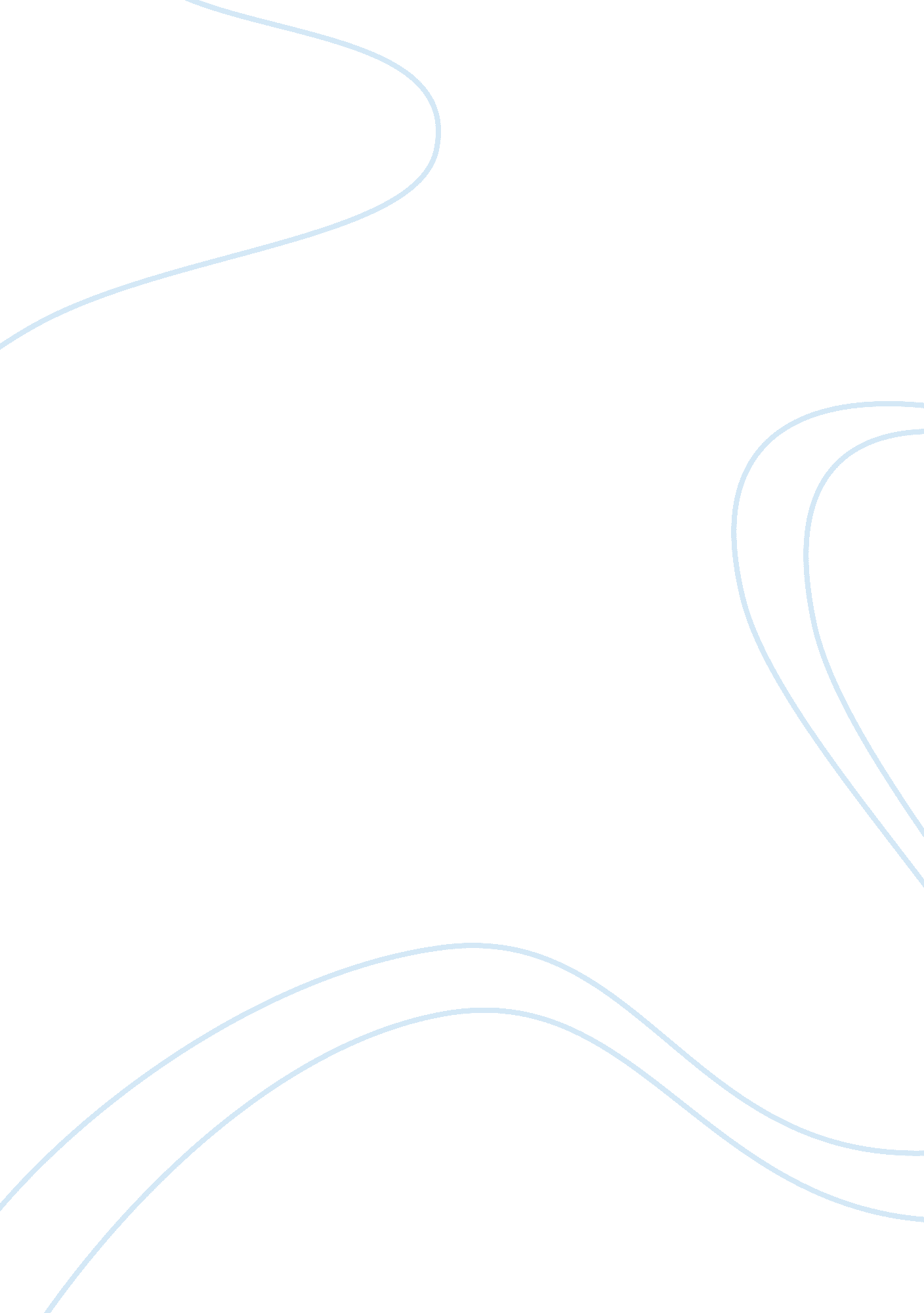 Cobham plc share prices recorded mixed performances essayBusiness, Industries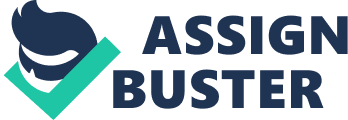 Restructuring programmes – During the six months period two major redundancy cuts were planned, in add-on to the closings of mills in order to protect borders. Defence cuts – Financial cuts in the US and UK aerospace industry made the recovery of Cobham portion monetary value more hard. The farther cuts in the industry have thrown Cobham ‘ s ability assurance to be able to run into their forecasted portion monetary value marks. ‘ Slash ‘ in portion monetary value marks – Analysts cut Cobham ‘ s portion monetary value marks following a clang in its portion monetary value in November. Although, no clear ground as to why Citigroup placed a ‘ buy ‘ recommendation on Cobham ‘ s portions. FTSE 250 index – Cobham was replaced on the FTSE 100 index by IMI plc – 6th December 2010. Following was a farther 2. 4 % bead in its portion monetary value. Take-over rumour – About 4 % grasp in portion monetary value after immense guesss of a possible take-over of Cobham. Their major rise in portion monetary value after an initial clang in portion monetary value in November. Rise and autumn of Cobham – Between the six months period, Cobham portion monetary value reached a upper limit of 245p and lower limit of 192. 5p in mid-October and late November severally. Cobham plc portion monetary values recorded assorted public presentations during the last six month. These include bull and bear reactions and assorted phases of these motions have been reflected diagrammatically in this study. Early on August recorded portion monetary value autumn from 240p to every bit low as 221p. On the 5th of August portion monetary value were at 224p chiefly due to the deficiency of visibleness in Cobham ‘ s ability to run into the analyst second-half prognosis. Consequently, there was a bead of 16p in its portion monetary value. In add-on, the big restructuring programme undertaken by Cobham contributed to the farther diminution in portion monetary value. For illustration, the redundancy outgo sent a negative signal to the market of lower hereafter net incomes. Share monetary values plunged deeper to a depression of 207p in the concluding tierce of August. On the other manus, BE Aerospace INC performed comparatively similar to Cobham during this period, while FTSE 100 public presentation was reasonably stable. In September, Cobham ‘ s portion monetary value rose quickly to every bit high as 238p. This resulted from the restored Cobham ‘ s ‘ investor assurance. However, there were minor fluctuations in portion monetary value during mid-September. In peculiar, the one-off payment of a‚¬37m on 15th September to a commercial client sing the effectivity of the constituents supplied by Cobham led to a loss in this twelvemonth ‘ s fiscal statement. Although, the insurance screen on the loss will non be recognised this twelvemonth until it has been received. The recorded loss would ensue in lower net income and lower expected dividend by investors. The market reacted negatively to this intelligence taking to a bead in portion monetary value. During September stoping the aerospace industry braced out for deep disbursement cuts as a consequence, Cobham and its equals experienced impairment in their portion monetary values. During the six months period, the Aerospace sector portion monetary values suffered from the authorities defense mechanism cuts. After an initial portion monetary value recovery in early September, the extremely anticipated cuts in the UK defense mechanism sector had a immense impact on Cobham and its equals portion monetary values in early November. BAE ( Cobham ‘ s rival ) , experienced a 5. 5 % autumn in its portion monetary value, nevertheless two-thirds of their gross are earned in the US – therefore, the autumn in its portion monetary value was limited. In add-on, a reassurance was given by BAE main executive sing the cuts. This could hold helped in stamp downing the full negative impact on their portion monetary value. Cobham nevertheless, performed comparatively worse to BAE as its portion monetary value plummet to 204p in early November – which resulted in an inauspicious alteration in their portion monetary value analysts marks ( as seen on the diagram on the right ) . Cheuvreux Ltd saddle horses extra uncertainties on Cobham portion monetary value resurgence, as they predict it to ‘ underperform. Likewise, Citigroup besides cut Cobham monetary value mark, however they still suggested a ‘ buy ‘ recommendation on Cobham ‘ s portions. In add-on, Uncertainties from the portion mark cuts lead investors to panic, which led to a monolithic autumn in the aerospace sector portion monetary values overall. In peculiar, the holds in the US contracts for Cobham worsened its portion monetary value by 9. 5 % to 211A? p. Furthermore, Cobham ‘ s earning is thought to be cut by around 5 % by analysts as their cash-cow division ( engineering ) is dubious for organic growing this twelvemonth. 